Página 1 de 3Página 2 de 3Página 3 de 3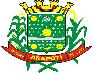 Prefeitura Municipal de ArapotiPrefeitura Municipal de ArapotiPrefeitura Municipal de ArapotiExercícioExercícioExercício201720172017Boletim FinanceiroBoletim FinanceiroBoletim FinanceiroPeríodo: 01/03/2017 até 31/03/2017Período: 01/03/2017 até 31/03/2017Período: 01/03/2017 até 31/03/2017Período: 01/03/2017 até 31/03/2017Período: 01/03/2017 até 31/03/2017Período: 01/03/2017 até 31/03/2017Período: 01/03/2017 até 31/03/2017Período: 01/03/2017 até 31/03/2017Unid. Orçamental:Unid. Orçamental:Unid. Orçamental:Unid. Gestora:Unid. Gestora:Municipio de ArapotiMunicipio de ArapotiMunicipio de ArapotiCONSOLIDAÇÃO GERALCONSOLIDAÇÃO GERALContaDescriçãoDescriçãoSaldo AnteriorSaldo AnteriorDepósitosRetiradasSaldo AtualSaldo AtualSaldo Atual2.MOVIMENTO2.MOVIMENTO2.MOVIMENTO4071BB - FUNDO ESPECIAL - 2449-XBB - FUNDO ESPECIAL - 2449-XBB - FUNDO ESPECIAL - 2449-XBB - FUNDO ESPECIAL - 2449-X0,0074.821,2374.821,2374.821,230,004072BB -ICMS - 283141-4ICMS - 283141-4ICMS - 283141-40,0014.853,7914.853,7914.853,790,004073BB -PASEP  - 6031-3PASEP  - 6031-3PASEP  - 6031-354.295,41DD0,000,000,0054.295,41DD4075BB -PNAT II - 1238-6PNAT II - 1238-6PNAT II - 1238-64,30DD0,000,000,004,30DD4079BB -FDO EXPORTACAO - 8387-9FDO EXPORTACAO - 8387-9FDO EXPORTACAO - 8387-90,0085.118,4085.118,4085.118,400,004080BB -ICMS - 15154-8ICMS - 15154-8ICMS - 15154-80,003.738.344,973.738.344,973.738.344,970,004081BB -ICSM OP CRED - 15812-7ICSM OP CRED - 15812-7ICSM OP CRED - 15812-70,00278.251,74278.251,74278.251,740,004084BB -FUNDO SAUDE LIVRE - 17260-XFUNDO SAUDE LIVRE - 17260-XFUNDO SAUDE LIVRE - 17260-X25.654,57DD493.759,77493.759,77430.162,0489.252,30DD3865BB -MOVIMENTO - 15072-XMOVIMENTO - 15072-XMOVIMENTO - 15072-X2.948,81CC3.154.313,843.154.313,843.147.702,633.662,40DD3866BB -ITR - 10622-4ITR - 10622-4ITR - 10622-40,003.870,113.870,113.870,110,003867BB -FPM - 2733-2FPM - 2733-2FPM - 2733-20,002.078.905,062.078.905,062.078.905,060,003869BB -TRIBUTOS ETAXAS - 7319-9TAXAS - 7319-90,002.278,592.278,592.278,590,003873BB -CAUCAO - 13677-8CAUCAO - 13677-8CAUCAO - 13677-823.756,70DD0,000,000,0023.756,70DD3876BB -IPVA - 15097-5IPVA - 15097-5IPVA - 15097-50,001.337.247,511.337.247,511.337.247,510,003877BB -SIMPLES NACIONAL - 16889-0SIMPLES NACIONAL - 16889-0SIMPLES NACIONAL - 16889-00,0053.798,5153.798,5153.798,510,003883BB -CONCURSO PUBLICO - 19266-XCONCURSO PUBLICO - 19266-XCONCURSO PUBLICO - 19266-X318,90DD0,000,000,00318,90DD3884BB -PARANÁ ESPORTE - 19515-4PARANÁ ESPORTE - 19515-4PARANÁ ESPORTE - 19515-419.839,43DD0,000,000,0019.839,43DD3888BB -CONCURSO PUBLICO - 19843-9CONCURSO PUBLICO - 19843-9CONCURSO PUBLICO - 19843-9170,50DD0,000,000,00170,50DD3885BB- FMAS MOVIMENTO - 19677-0BB- FMAS MOVIMENTO - 19677-0BB- FMAS MOVIMENTO - 19677-0BB- FMAS MOVIMENTO - 19677-04.960,61DD41.758,6941.758,6947.493,30774,00CC3887BB- IGD BOLSA FAMILIA - 19824-2BB- IGD BOLSA FAMILIA - 19824-2BB- IGD BOLSA FAMILIA - 19824-2BB- IGD BOLSA FAMILIA - 19824-239.457,73DD0,000,000,0039.457,73DD3875CEF - MOVIMENTO - 1-9CEF - MOVIMENTO - 1-9CEF - MOVIMENTO - 1-9CEF - MOVIMENTO - 1-91.049,33DD1.787.573,381.787.573,381.787.573,381.049,33DD5012CEF ARRECADAÇÃO - C/C 27-2CEF ARRECADAÇÃO - C/C 27-2CEF ARRECADAÇÃO - C/C 27-2CEF ARRECADAÇÃO - C/C 27-250,00DD2.237.337,582.237.337,582.237.337,5850,00DD5042CEF - CONCURSO PÚBLICO 01-2014CEF - CONCURSO PÚBLICO 01-2014CEF - CONCURSO PÚBLICO 01-2014CEF - CONCURSO PÚBLICO 01-201420,50DD0,000,000,0020,50DD5102CEF - LINHA AZUL - 35-3CEF - LINHA AZUL - 35-3CEF - LINHA AZUL - 35-3CEF - LINHA AZUL - 35-31.623,41DD0,000,000,001.623,41DD13469CEF - CONCURSO PÚBLICO - 47-7CEF - CONCURSO PÚBLICO - 47-7CEF - CONCURSO PÚBLICO - 47-7CEF - CONCURSO PÚBLICO - 47-720,00DD100,00100,00100,0020,00DD13541CEF - TRANSPORTE RODOVIÁRIO - CIRCULAR 49-3CEF - TRANSPORTE RODOVIÁRIO - CIRCULAR 49-3CEF - TRANSPORTE RODOVIÁRIO - CIRCULAR 49-3CEF - TRANSPORTE RODOVIÁRIO - CIRCULAR 49-350,00DD7.981,007.981,008.011,0020,00DD4176BB - FUNDEB 60 - 8179-5BB - FUNDEB 60 - 8179-5BB - FUNDEB 60 - 8179-5BB - FUNDEB 60 - 8179-53,96DD682.044,18682.044,18682.044,183,96DD3941BB - PNAE MERENDA ESCOLAR - 5334-1BB - PNAE MERENDA ESCOLAR - 5334-1BB - PNAE MERENDA ESCOLAR - 5334-1BB - PNAE MERENDA ESCOLAR - 5334-10,0010.392,6010.392,6010.392,600,003942BB - PNAC MERENDA CRECHE - 8953-2BB - PNAC MERENDA CRECHE - 8953-2BB - PNAC MERENDA CRECHE - 8953-2BB - PNAC MERENDA CRECHE - 8953-20,009.851,009.851,009.851,000,003921BB - TRANSPORTE ESCOLAR 2007 - 16898-XBB - TRANSPORTE ESCOLAR 2007 - 16898-XBB - TRANSPORTE ESCOLAR 2007 - 16898-XBB - TRANSPORTE ESCOLAR 2007 - 16898-X0,0023.720,3323.720,3323.720,330,004371BB - TRANSP ESCOLAR PRO JOVEM - 19983-4BB - TRANSP ESCOLAR PRO JOVEM - 19983-4BB - TRANSP ESCOLAR PRO JOVEM - 19983-4BB - TRANSP ESCOLAR PRO JOVEM - 19983-47,40DD0,000,000,007,40DD3933BB - EDUCACAO 25 - 8230-9BB - EDUCACAO 25 - 8230-9BB - EDUCACAO 25 - 8230-9BB - EDUCACAO 25 - 8230-90,00334.594,03334.594,03334.594,030,003934BB - EDUCACAO 10 - 8228-7BB - EDUCACAO 10 - 8228-7BB - EDUCACAO 10 - 8228-7BB - EDUCACAO 10 - 8228-70,00443.569,84443.569,84447.505,843.936,00CC3935BB - FUNDEB 40 - 8181-7BB - FUNDEB 40 - 8181-7BB - FUNDEB 40 - 8181-7BB - FUNDEB 40 - 8181-71.642,70DD379.879,26379.879,26379.879,261.642,70DD3939BB - PNATE 118 - 11209-7BB - PNATE 118 - 11209-7BB - PNATE 118 - 11209-7BB - PNATE 118 - 11209-70,009.426,649.426,649.426,640,003955BB - TRANSP ESCOLAR II - 18229-XBB - TRANSP ESCOLAR II - 18229-XBB - TRANSP ESCOLAR II - 18229-XBB - TRANSP ESCOLAR II - 18229-X24,18DD0,000,000,0024,18DD3937CEF - SALARIO EDUCACAO - 672001-3CEF - SALARIO EDUCACAO - 672001-3CEF - SALARIO EDUCACAO - 672001-3CEF - SALARIO EDUCACAO - 672001-350,00DD177.359,41177.359,41177.359,4150,00DD4470BB - FUNDEB VINCBB - FUNDEB VINC- 16.519-0  -  001010,001.624.435,651.624.435,651.624.435,650,005001BB - PAC I - SUPER CRECHE - 21721-2BB - PAC I - SUPER CRECHE - 21721-2BB - PAC I - SUPER CRECHE - 21721-2BB - PAC I - SUPER CRECHE - 21721-20,0045.006,1945.006,1945.006,190,005014BB - FNDE - Constr. Esc.Arating 22.130-9BB - FNDE - Constr. Esc.Arating 22.130-9BB - FNDE - Constr. Esc.Arating 22.130-9BB - FNDE - Constr. Esc.Arating 22.130-90,00780.062,94780.062,94780.062,940,005082BB- AQUISIÇÃO DE MÓVEIS PARA CRECHE FNDE 21831-6BB- AQUISIÇÃO DE MÓVEIS PARA CRECHE FNDE 21831-6BB- AQUISIÇÃO DE MÓVEIS PARA CRECHE FNDE 21831-6BB- AQUISIÇÃO DE MÓVEIS PARA CRECHE FNDE 21831-60,003.820,003.820,003.820,000,004178BB - FUS SAUDEBB - FUS SAUDE- 8386-00,001.011.392,771.011.392,771.011.392,770,003943BB - BLATB - ATENÇÃO BÁSICA - 17227-8BB - BLATB - ATENÇÃO BÁSICA - 17227-8BB - BLATB - ATENÇÃO BÁSICA - 17227-8BB - BLATB - ATENÇÃO BÁSICA - 17227-83.584,00DD0,000,000,003.584,00DD4195BB - BLMAC - BL ATEN MÉDIA E ALTA COMPL -17228-6BB - BLMAC - BL ATEN MÉDIA E ALTA COMPL -17228-6BB - BLMAC - BL ATEN MÉDIA E ALTA COMPL -17228-6BB - BLMAC - BL ATEN MÉDIA E ALTA COMPL -17228-6602,28DD11.592,9911.592,9911.536,13659,14DD3944BB - BLVGS-BLOCO VIG SAUDE - 17229-4BB - BLVGS-BLOCO VIG SAUDE - 17229-4BB - BLVGS-BLOCO VIG SAUDE - 17229-4BB - BLVGS-BLOCO VIG SAUDE - 17229-40,005.018,235.018,235.018,230,003938BB - FUNDO MUN. SAUDE 15 - 17259-6BB - FUNDO MUN. SAUDE 15 - 17259-6BB - FUNDO MUN. SAUDE 15 - 17259-6BB - FUNDO MUN. SAUDE 15 - 17259-631.339,42DD1.028.980,301.028.980,30916.959,20143.360,52DD4433BB - VIGIASUS - 20982-1BB - VIGIASUS - 20982-1BB - VIGIASUS - 20982-1BB - VIGIASUS - 20982-117,60DD90,6090,6090,6017,60DD4434CEF - APSUS - 22-1CEF - APSUS - 22-1CEF - APSUS - 22-1CEF - APSUS - 22-157,85DD0,000,008.344,348.286,49CC5025CEF - ATENÇÃO BÁSICA - 624001-1CEF - ATENÇÃO BÁSICA - 624001-1CEF - ATENÇÃO BÁSICA - 624001-1CEF - ATENÇÃO BÁSICA - 624001-165,70DD564.585,91564.585,91472.061,8792.589,74DD5027CEF - MÉDIA COMPLEX.-624003-8CEF - MÉDIA COMPLEX.-624003-8CEF - MÉDIA COMPLEX.-624003-8CEF - MÉDIA COMPLEX.-624003-859.997,13DD90.913,9690.913,9684.618,6566.292,44DD5029CEF - VIGILÂNCIA EM SAÚDE - 624004-6CEF - VIGILÂNCIA EM SAÚDE - 624004-6CEF - VIGILÂNCIA EM SAÚDE - 624004-6CEF - VIGILÂNCIA EM SAÚDE - 624004-650,00DD26.699,3626.699,3622.499,574.249,79DD5092CEF - FMS VIGILANCIA E 33-7CEF - FMS VIGILANCIA E 33-7CEF - FMS VIGILANCIA E 33-7CEF - FMS VIGILANCIA E 33-750,00DD0,000,000,0050,00DD13461BB - FMS-AIH/FAE - 22836-2BB - FMS-AIH/FAE - 22836-2BB - FMS-AIH/FAE - 22836-2BB - FMS-AIH/FAE - 22836-23,29DD24.286,8324.286,8324.286,833,29DD13463BB- FMS- CONV. UBS VILA DOS FUNCIONÁRIOS - 22176-7BB- FMS- CONV. UBS VILA DOS FUNCIONÁRIOS - 22176-7BB- FMS- CONV. UBS VILA DOS FUNCIONÁRIOS - 22176-7BB- FMS- CONV. UBS VILA DOS FUNCIONÁRIOS - 22176-7190,58DD0,000,000,00190,58DD13465CEF - FMS ARAPOTI GSUS - 40-0CEF - FMS ARAPOTI GSUS - 40-0CEF - FMS ARAPOTI GSUS - 40-0CEF - FMS ARAPOTI GSUS - 40-050,00DD0,000,00555,85505,85CC13467CEF - FMS ARAPOTI VIGILANCIA - 43-4CEF - FMS ARAPOTI VIGILANCIA - 43-4CEF - FMS ARAPOTI VIGILANCIA - 43-4CEF - FMS ARAPOTI VIGILANCIA - 43-450,00DD0,000,000,0050,00DD22376CEF- FNS CONVENENTE-LC AQUIS MAT PERM UBS 624005-4CEF- FNS CONVENENTE-LC AQUIS MAT PERM UBS 624005-4CEF- FNS CONVENENTE-LC AQUIS MAT PERM UBS 624005-4CEF- FNS CONVENENTE-LC AQUIS MAT PERM UBS 624005-40,00201.526,26201.526,26201.526,260,003957BB - SAS III - 5902-1BB - SAS III - 5902-1BB - SAS III - 5902-1BB - SAS III - 5902-1202,50DD0,000,000,00202,50DD3923BB - FIA 2008 - 17951-5BB - FIA 2008 - 17951-5BB - FIA 2008 - 17951-5BB - FIA 2008 - 17951-51,40DD0,000,000,001,40DD3924BB - CENTRO MULTI USO II - 18230-3BB - CENTRO MULTI USO II - 18230-3BB - CENTRO MULTI USO II - 18230-3BB - CENTRO MULTI USO II - 18230-31.150,21DD0,000,000,001.150,21DD3925BB - REV BENEF 5 ETAPA - 18227-3BB - REV BENEF 5 ETAPA - 18227-3BB - REV BENEF 5 ETAPA - 18227-3BB - REV BENEF 5 ETAPA - 18227-328,91DD0,000,000,0028,91DD3930BB - FIA IASP 259/08 - 18018-1BB - FIA IASP 259/08 - 18018-1BB - FIA IASP 259/08 - 18018-1BB - FIA IASP 259/08 - 18018-1226,79DD0,000,000,00226,79DDGrupo Assessor Público®10/04/2017 08:31Prefeitura Municipal de ArapotiPrefeitura Municipal de ArapotiPrefeitura Municipal de ArapotiPrefeitura Municipal de ArapotiExercícioExercícioExercícioExercício2017201720172017Boletim FinanceiroBoletim FinanceiroBoletim FinanceiroBoletim FinanceiroPeríodo: 01/03/2017 até 31/03/2017Período: 01/03/2017 até 31/03/2017Período: 01/03/2017 até 31/03/2017Período: 01/03/2017 até 31/03/2017Período: 01/03/2017 até 31/03/2017Período: 01/03/2017 até 31/03/2017Período: 01/03/2017 até 31/03/2017Período: 01/03/2017 até 31/03/2017Unid. Orçamental:Unid. Orçamental:Unid. Orçamental:Unid. Orçamental:Unid. Gestora:Unid. Gestora:Municipio de ArapotiMunicipio de ArapotiMunicipio de ArapotiMunicipio de ArapotiMunicipio de ArapotiMunicipio de ArapotiCONSOLIDAÇÃO GERALCONSOLIDAÇÃO GERALContaDescriçãoSaldo AnteriorSaldo AnteriorDepósitosRetiradasSaldo AtualSaldo AtualSaldo AtualSaldo Atual13471BB-GBF FNASBB-GBF FNASBB-GBF FNAS0,50DDD14.808,7914.808,7914.809,290,000,0013537BB-BL PSB FNASBB-BL PSB FNASBB-BL PSB FNAS0,006.662,716.662,717.538,67875,96875,96CC13539BB- BL PSEMC FNASBB- BL PSEMC FNASBB- BL PSEMC FNAS0,003.540,783.540,782.718,45822,33822,33DD3929BB - FUNASA RESID SOLIDOS - 16795-9BB - FUNASA RESID SOLIDOS - 16795-9BB - FUNASA RESID SOLIDOS - 16795-9BB - FUNASA RESID SOLIDOS - 16795-9BB - FUNASA RESID SOLIDOS - 16795-9BB - FUNASA RESID SOLIDOS - 16795-90,32DDD0,000,000,000,320,32DD3931BB - CONVENIO DEFESA CIVIL - 19147-7BB - CONVENIO DEFESA CIVIL - 19147-7BB - CONVENIO DEFESA CIVIL - 19147-7BB - CONVENIO DEFESA CIVIL - 19147-7BB - CONVENIO DEFESA CIVIL - 19147-7BB - CONVENIO DEFESA CIVIL - 19147-7300,46DDD0,000,000,00300,46300,46DD5021BB-CONVÊNIO 335/2013-SEAB CALCÁRIO 21289-XBB-CONVÊNIO 335/2013-SEAB CALCÁRIO 21289-XBB-CONVÊNIO 335/2013-SEAB CALCÁRIO 21289-XBB-CONVÊNIO 335/2013-SEAB CALCÁRIO 21289-XBB-CONVÊNIO 335/2013-SEAB CALCÁRIO 21289-XBB-CONVÊNIO 335/2013-SEAB CALCÁRIO 21289-X0,009.371,899.371,890,009.371,899.371,89DD13551CEF Conv832818/2016 -RETROESCAVADEIRA AGRICULTURA832818/2016 -RETROESCAVADEIRA AGRICULTURA832818/2016 -RETROESCAVADEIRA AGRICULTURA832818/2016 -RETROESCAVADEIRA AGRICULTURA832818/2016 -RETROESCAVADEIRA AGRICULTURA0,006.250,006.250,006.250,000,000,003953BB - VIGSANITARIA FMS - 18055-6SANITARIA FMS - 18055-6SANITARIA FMS - 18055-6SANITARIA FMS - 18055-6SANITARIA FMS - 18055-6321,21DDD0,000,000,00321,21321,21DD3951BB - ROYALTIES - 15962-XBB - ROYALTIES - 15962-XBB - ROYALTIES - 15962-XBB - ROYALTIES - 15962-XBB - ROYALTIES - 15962-XBB - ROYALTIES - 15962-X0,00413,04413,04413,040,000,003952BB - TAXA PODER POLICIA - 14143-7BB - TAXA PODER POLICIA - 14143-7BB - TAXA PODER POLICIA - 14143-7BB - TAXA PODER POLICIA - 14143-7BB - TAXA PODER POLICIA - 14143-7BB - TAXA PODER POLICIA - 14143-70,0080.500,0080.500,0080.500,000,000,003954BB - TAXA PREST SERVICOS - 18593-0BB - TAXA PREST SERVICOS - 18593-0BB - TAXA PREST SERVICOS - 18593-0BB - TAXA PREST SERVICOS - 18593-0BB - TAXA PREST SERVICOS - 18593-0BB - TAXA PREST SERVICOS - 18593-00,0022.000,0022.000,0022.000,000,000,003878BB - COSIP - 17111-5BB - COSIP - 17111-5BB - COSIP - 17111-50,00314.787,09314.787,09314.787,090,000,003949BB - PAVIM VIAS URBANAS - 16018-0BB - PAVIM VIAS URBANAS - 16018-0BB - PAVIM VIAS URBANAS - 16018-0BB - PAVIM VIAS URBANAS - 16018-0BB - PAVIM VIAS URBANAS - 16018-0BB - PAVIM VIAS URBANAS - 16018-0412,95DDD0,000,000,00412,95412,95DD3950BB - PAVIM AFPR 2398 -BB - PAVIM AFPR 2398 -BB - PAVIM AFPR 2398 -19137-X19137-X19137-X308,29DDD0,000,000,00308,29308,29DD3947BB - CONSIGNAÇÕES OUTROS - 13161-XBB - CONSIGNAÇÕES OUTROS - 13161-XBB - CONSIGNAÇÕES OUTROS - 13161-XBB - CONSIGNAÇÕES OUTROS - 13161-XBB - CONSIGNAÇÕES OUTROS - 13161-XBB - CONSIGNAÇÕES OUTROS - 13161-X596.756,92DDD481.346,83481.346,83793.219,09284.884,66284.884,66DD5013APLIC CEF ARRECADACAO - C/C 27-2APLIC CEF ARRECADACAO - C/C 27-2APLIC CEF ARRECADACAO - C/C 27-2APLIC CEF ARRECADACAO - C/C 27-2APLIC CEF ARRECADACAO - C/C 27-2APLIC CEF ARRECADACAO - C/C 27-2152.766,80DDD1.226.250,461.226.250,46715.840,68663.176,58663.176,58DD5043APLIC CEF - CONCURSO PÚBLICO 01-2014 - 30-2APLIC CEF - CONCURSO PÚBLICO 01-2014 - 30-2APLIC CEF - CONCURSO PÚBLICO 01-2014 - 30-2APLIC CEF - CONCURSO PÚBLICO 01-2014 - 30-2APLIC CEF - CONCURSO PÚBLICO 01-2014 - 30-2APLIC CEF - CONCURSO PÚBLICO 01-2014 - 30-268.964,50DDD407,36407,360,0069.371,8669.371,86DD13472APLIC BB-GBF FNASAPLIC BB-GBF FNASAPLIC BB-GBF FNAS72.581,17DDD5.891,155.891,159.372,7669.099,5669.099,56DD13476APLIC BB-PISO ALTA COMPLEX I-CRIAN E ADOLESCAPLIC BB-PISO ALTA COMPLEX I-CRIAN E ADOLESCAPLIC BB-PISO ALTA COMPLEX I-CRIAN E ADOLESCAPLIC BB-PISO ALTA COMPLEX I-CRIAN E ADOLESCAPLIC BB-PISO ALTA COMPLEX I-CRIAN E ADOLESCAPLIC BB-PISO ALTA COMPLEX I-CRIAN E ADOLESC31.586,29DDD216,27216,270,0031.802,5631.802,56DD13538APLIC BB-BL PSB FNASAPLIC BB-BL PSB FNASAPLIC BB-BL PSB FNAS106.930,57DDD1.537,141.537,146.662,71101.805,00101.805,00DD5085APLICBB-Reforma e Ampl Term Rodoviário - 15.760-0Reforma e Ampl Term Rodoviário - 15.760-0Reforma e Ampl Term Rodoviário - 15.760-0Reforma e Ampl Term Rodoviário - 15.760-0Reforma e Ampl Term Rodoviário - 15.760-01.150,51DDD7,887,880,001.158,391.158,39DDSubTotal1.299.798,97DD25.053.554,8424.586.969,991.766.383,82DDD3.APLICAÇÃO3.APLICAÇÃO13549APLIC CEF - PROGRAMA ESTADUAL DE MICROBACIASAPLIC CEF - PROGRAMA ESTADUAL DE MICROBACIASAPLIC CEF - PROGRAMA ESTADUAL DE MICROBACIASAPLIC CEF - PROGRAMA ESTADUAL DE MICROBACIASAPLIC CEF - PROGRAMA ESTADUAL DE MICROBACIASAPLIC CEF - PROGRAMA ESTADUAL DE MICROBACIAS16.416,19DDD96,9796,970,0016.513,1616.513,16DD5039CEF - POUPANÇA REC. LIVRES - 4484-1CEF - POUPANÇA REC. LIVRES - 4484-1CEF - POUPANÇA REC. LIVRES - 4484-1CEF - POUPANÇA REC. LIVRES - 4484-1CEF - POUPANÇA REC. LIVRES - 4484-1CEF - POUPANÇA REC. LIVRES - 4484-11.830.220,21 D1.830.220,21 D1.830.220,21 D1.830.220,21 D511.325,33511.325,330,002.341.545,54 D2.341.545,54 D2.341.545,54 D2.341.545,54 D4246APLIC BBFUNDO ESPECIAL - 2449-XFUNDO ESPECIAL - 2449-XFUNDO ESPECIAL - 2449-XFUNDO ESPECIAL - 2449-XFUNDO ESPECIAL - 2449-X36.608,20DDD19.868,1419.868,1454.899,251.577,091.577,09DD4247APLIC BB-ICMS - 283141-4ICMS - 283141-4ICMS - 283141-4ICMS - 283141-428.802,80DDD9.733,379.733,370,0038.536,1738.536,17DD4253APLIC BB-FEX - 10940-1FEX - 10940-1FEX - 10940-1FEX - 10940-1901,07DDD6,176,170,00907,24907,24DD4257APLIC BB-FDO EXPORTACAO - 8387-9FDO EXPORTACAO - 8387-9FDO EXPORTACAO - 8387-9FDO EXPORTACAO - 8387-944.388,97DDD17.304,8417.304,8459.000,002.693,812.693,81DD4259APLIC BB-ICMS - 15154-8ICMS - 15154-8ICMS - 15154-8ICMS - 15154-85.134,88DDD1.455.307,771.455.307,771.455.000,005.442,655.442,65DD4261APLIC BB-ICMS - 15812-7ICMS - 15812-7ICMS - 15812-7ICMS - 15812-71.921,67DDD140.103,84140.103,84138.251,743.773,773.773,77DD4267APLIC BB-FUNDO SAUDE 0 17260-XFUNDO SAUDE 0 17260-XFUNDO SAUDE 0 17260-XFUNDO SAUDE 0 17260-X30.272,70DDD0,000,00114.759,7784.487,0784.487,07CC4243APLIC BB-MOVIMENTO - 15072-XMOVIMENTO - 15072-XMOVIMENTO - 15072-XMOVIMENTO - 15072-X170.582,13DDD190.416,39190.416,39331.626,8129.371,7129.371,71DD4244APLIC BB-ITR - 10622-4ITR - 10622-4ITR - 10622-4ITR - 10622-443.342,03DDD2.792,342.792,340,0046.134,3746.134,37DD4245APLIC BB-FPM - 2733-2FPM - 2733-2FPM - 2733-2FPM - 2733-2293.391,92DDD832.879,19832.879,19777.500,00348.771,11348.771,11DD4248APLIC BB-IPTU - 7184-6IPTU - 7184-6IPTU - 7184-6IPTU - 7184-61.021,84DDD7,007,000,001.028,841.028,84DD4249APLIC BB-TRIBUTOS E TAXAS - 7319-9TRIBUTOS E TAXAS - 7319-9TRIBUTOS E TAXAS - 7319-9TRIBUTOS E TAXAS - 7319-912.588,34DDD2.367,212.367,210,0014.955,5514.955,55DD4251APLIC BB-FAI - 10433-7FAI - 10433-7FAI - 10433-7FAI - 10433-717,99DDD0,120,120,0018,1118,11DD4260APLIC BB-MEIO AMBIENTE - 13679-4MEIO AMBIENTE - 13679-4MEIO AMBIENTE - 13679-4MEIO AMBIENTE - 13679-4102.397,42DDD701,13701,130,00103.098,55103.098,55DD4258APLIC BB-IPVA - 15097-5IPVA - 15097-5IPVA - 15097-5IPVA - 15097-5543.202,02DDD303.760,72303.760,72830.446,2716.516,4716.516,47DD4262APLIC - BBAPLIC - BB- SIMPLES NACI - 16889-0- SIMPLES NACI - 16889-0- SIMPLES NACI - 16889-0- SIMPLES NACI - 16889-0106.867,37DDD54.672,6654.672,660,00161.540,03161.540,03DD4270APLIC BB-MULTAS DETRA0 - 18190-0TRA0 - 18190-0TRA0 - 18190-026.496,60DDD237,29237,290,0026.733,8926.733,89DD4284APLIC BB-CONCURSO PUBLICO 2011 - 19843-9CONCURSO PUBLICO 2011 - 19843-9CONCURSO PUBLICO 2011 - 19843-9CONCURSO PUBLICO 2011 - 19843-91.475,96DDD13,3213,320,001.489,281.489,28DD4130APLIC BB- FMAS MOVIMENTO - 19677-0APLIC BB- FMAS MOVIMENTO - 19677-0APLIC BB- FMAS MOVIMENTO - 19677-0APLIC BB- FMAS MOVIMENTO - 19677-0APLIC BB- FMAS MOVIMENTO - 19677-0APLIC BB- FMAS MOVIMENTO - 19677-05.172,99DDD461,76461,765.258,69376,06376,06DD4281APLI BB-FMDCA- FUNDO CRIANCA - 19678-9FMDCA- FUNDO CRIANCA - 19678-9FMDCA- FUNDO CRIANCA - 19678-9FMDCA- FUNDO CRIANCA - 19678-9FMDCA- FUNDO CRIANCA - 19678-937.818,50DDD258,95258,950,0038.077,4538.077,45DD4275APLIC CEF - MOVIMENTO 1-9APLIC CEF - MOVIMENTO 1-9APLIC CEF - MOVIMENTO 1-9APLIC CEF - MOVIMENTO 1-9APLIC CEF - MOVIMENTO 1-9APLIC CEF - MOVIMENTO 1-94.976,36DDD1.780.762,471.780.762,471.777.073,388.665,458.665,45DD5016APLIC BB- MANUT. CENTRO ESTUDANTIL 21631-3- MANUT. CENTRO ESTUDANTIL 21631-3- MANUT. CENTRO ESTUDANTIL 21631-3- MANUT. CENTRO ESTUDANTIL 21631-3- MANUT. CENTRO ESTUDANTIL 21631-35.017,83DDD34,3634,360,005.052,195.052,19DD13470CEF - CONCURSO PÚBLICO - 47-7CEF - CONCURSO PÚBLICO - 47-7CEF - CONCURSO PÚBLICO - 47-7CEF - CONCURSO PÚBLICO - 47-7CEF - CONCURSO PÚBLICO - 47-7CEF - CONCURSO PÚBLICO - 47-730.741,88DDD221,24221,24100,0030.863,1230.863,12DD13542APLIC CEF - TRANSPORTE RODOVIÁRIO - CIRCULAR 49-3APLIC CEF - TRANSPORTE RODOVIÁRIO - CIRCULAR 49-3APLIC CEF - TRANSPORTE RODOVIÁRIO - CIRCULAR 49-3APLIC CEF - TRANSPORTE RODOVIÁRIO - CIRCULAR 49-3APLIC CEF - TRANSPORTE RODOVIÁRIO - CIRCULAR 49-3APLIC CEF - TRANSPORTE RODOVIÁRIO - CIRCULAR 49-349.214,50DDD8.264,318.264,310,0057.478,8157.478,81DD4138APLIC BB- FUNDEB 60 - 8179-5- FUNDEB 60 - 8179-5- FUNDEB 60 - 8179-5- FUNDEB 60 - 8179-5- FUNDEB 60 - 8179-5134.703,77DDD478,77478,7788.525,7446.656,8046.656,80DD4346APLIC BB- PNAE MERENDA ESCOLAR - 5334-1- PNAE MERENDA ESCOLAR - 5334-1- PNAE MERENDA ESCOLAR - 5334-1- PNAE MERENDA ESCOLAR - 5334-1- PNAE MERENDA ESCOLAR - 5334-192.754,90DDD11.080,2511.080,250,00103.835,15103.835,15DD4347APLIC BB- PNAC MERENDA CRECHE - 8953-2- PNAC MERENDA CRECHE - 8953-2- PNAC MERENDA CRECHE - 8953-2- PNAC MERENDA CRECHE - 8953-2- PNAC MERENDA CRECHE - 8953-26.421,26DDD412,08412,082.789,004.044,344.044,34DD4286APLIC BB- TRANSPORTE ESCOLAR 2007 - 16898-X- TRANSPORTE ESCOLAR 2007 - 16898-X- TRANSPORTE ESCOLAR 2007 - 16898-X- TRANSPORTE ESCOLAR 2007 - 16898-X- TRANSPORTE ESCOLAR 2007 - 16898-X50.634,19DDD24.103,0024.103,000,0074.737,1974.737,19DD4334APLIC BB- EDUCACAO 25 - 8230-9- EDUCACAO 25 - 8230-9- EDUCACAO 25 - 8230-9- EDUCACAO 25 - 8230-9- EDUCACAO 25 - 8230-98.864,87DDD1.045,291.045,299.192,28717,88717,88DD4335APLIC BB- EDUCACAO 10 - 8228-7- EDUCACAO 10 - 8228-7- EDUCACAO 10 - 8228-7- EDUCACAO 10 - 8228-7- EDUCACAO 10 - 8228-721.625,06DDD113.214,28113.214,28134.569,84269,50269,50DD4337APLIC BB- FUNDEB 40 - 8181-7- FUNDEB 40 - 8181-7- FUNDEB 40 - 8181-7- FUNDEB 40 - 8181-7- FUNDEB 40 - 8181-79.839,52DDD68.701,2868.701,2828.879,2649.661,5449.661,54DD4388APLIC BB- SALARIO EDUCACAO - 10861-8- SALARIO EDUCACAO - 10861-8- SALARIO EDUCACAO - 10861-8- SALARIO EDUCACAO - 10861-8- SALARIO EDUCACAO - 10861-8131,83DDD0,900,900,00132,73132,73DD4343APLIC BB- PNATE 118 - 11209-7- PNATE 118 - 11209-7- PNATE 118 - 11209-7- PNATE 118 - 11209-7- PNATE 118 - 11209-71.655,20DDD9.284,939.284,93208,1410.731,9910.731,99DD4344APLIC BB- PDDE - 5473-9- PDDE - 5473-9- PDDE - 5473-9- PDDE - 5473-9- PDDE - 5473-99.297,20DDD73,7273,720,009.370,929.370,92DD4338APLIC CEF - SALARIO EDUCACAO - 672001-3APLIC CEF - SALARIO EDUCACAO - 672001-3APLIC CEF - SALARIO EDUCACAO - 672001-3APLIC CEF - SALARIO EDUCACAO - 672001-3APLIC CEF - SALARIO EDUCACAO - 672001-3APLIC CEF - SALARIO EDUCACAO - 672001-3463.948,46DDD65.931,3365.931,33107.028,12422.851,67422.851,67DD4471APLIC BB- PEJA - 20885-X- PEJA - 20885-X- PEJA - 20885-X- PEJA - 20885-X- PEJA - 20885-X6.104,67DDD41,8041,800,006.146,476.146,47DD5003APLIC. BB - CONV SUPERCRECHE - 21721-2APLIC. BB - CONV SUPERCRECHE - 21721-2APLIC. BB - CONV SUPERCRECHE - 21721-2APLIC. BB - CONV SUPERCRECHE - 21721-2APLIC. BB - CONV SUPERCRECHE - 21721-2APLIC. BB - CONV SUPERCRECHE - 21721-286.117,49DDD45.717,3845.717,380,00131.834,87131.834,87DDGrupo Assessor Público®10/04/2017 08:31Prefeitura Municipal de ArapotiPrefeitura Municipal de ArapotiPrefeitura Municipal de ArapotiExercícioExercícioExercício201720172017Boletim FinanceiroBoletim FinanceiroBoletim FinanceiroPeríodo: 01/03/2017 até 31/03/2017Período: 01/03/2017 até 31/03/2017Período: 01/03/2017 até 31/03/2017Período: 01/03/2017 até 31/03/2017Período: 01/03/2017 até 31/03/2017Período: 01/03/2017 até 31/03/2017Unid. Orçamental:Unid. Orçamental:Unid. Orçamental:Unid. Orçamental:Unid. Gestora:Municipio de ArapotiMunicipio de ArapotiMunicipio de ArapotiMunicipio de ArapotiMunicipio de ArapotiMunicipio de ArapotiCONSOLIDAÇÃO GERALCONSOLIDAÇÃO GERALCONSOLIDAÇÃO GERALContaDescriçãoDescriçãoSaldo AnteriorSaldo AnteriorDepósitosRetiradasSaldo AtualSaldo AtualSaldo Atual5007APLIC BBAPLIC BB-21720-4 - PM ARAPOTI - PAR ONIBUS21720-4 - PM ARAPOTI - PAR ONIBUS21720-4 - PM ARAPOTI - PAR ONIBUS9.119,73DDD62,4462,440,009.182,179.182,17D5009APLIC BBAPLIC BB-21708-5 - PM ARAPOTI - PAR MESAS E21708-5 - PM ARAPOTI - PAR MESAS E21708-5 - PM ARAPOTI - PAR MESAS E6.410,90DDD43,9043,900,006.454,806.454,80D5011APLIC BBAPLIC BB-21936-3 - PM ARAPOTI - MAN. EDUC.21936-3 - PM ARAPOTI - MAN. EDUC.21936-3 - PM ARAPOTI - MAN. EDUC.1.608,98DDD11,0211,020,001.620,001.620,00D5015BB APLICBB APLIC-FNDE - Esc Aratinga 22130-9FNDE - Esc Aratinga 22130-9FNDE - Esc Aratinga 22130-947.278,34DDD392.406,22392.406,22388.912,5750.771,9950.771,99D5031APLICBB - FUNDEB - 0016.519-0 - 00101BB - FUNDEB - 0016.519-0 - 00101BB - FUNDEB - 0016.519-0 - 00101BB - FUNDEB - 0016.519-0 - 00101BB - FUNDEB - 0016.519-0 - 00101351.572,04DDD683.005,35683.005,35667.822,87366.754,52366.754,52D5081APLICBB- PROGRAMA BRASIL CARINHOSO 22387-5- PROGRAMA BRASIL CARINHOSO 22387-5- PROGRAMA BRASIL CARINHOSO 22387-5- PROGRAMA BRASIL CARINHOSO 22387-549.184,75DDD336,78336,780,0049.521,5349.521,53D5083APLICBB-AQUIS DE MÓVEIS PARA CRECHE FNDE 21831-6BB-AQUIS DE MÓVEIS PARA CRECHE FNDE 21831-6BB-AQUIS DE MÓVEIS PARA CRECHE FNDE 21831-6BB-AQUIS DE MÓVEIS PARA CRECHE FNDE 21831-6BB-AQUIS DE MÓVEIS PARA CRECHE FNDE 21831-648.249,30DDD316,70316,703.820,0044.746,0044.746,00D4303APLICBB- EQUIP E MAT UBS - 20843-4- EQUIP E MAT UBS - 20843-4- EQUIP E MAT UBS - 20843-4- EQUIP E MAT UBS - 20843-412.158,50DDD83,2583,250,0012.241,7512.241,75D4302APLICBB- EQUIP URG EMERG HOSPITAL - 20116-2- EQUIP URG EMERG HOSPITAL - 20116-2- EQUIP URG EMERG HOSPITAL - 20116-2- EQUIP URG EMERG HOSPITAL - 20116-2156.732,30DDD1.085,971.085,970,00157.818,27157.818,27D4417APLICBB- FUS SAUDE - 8386-0- FUS SAUDE - 8386-0- FUS SAUDE - 8386-0- FUS SAUDE - 8386-072.405,30DDD478.886,04478.886,04466.954,0084.337,3484.337,34D4239APLICBB- BLATB - ATENÇÃO BÁSICA - 17227-8- BLATB - ATENÇÃO BÁSICA - 17227-8- BLATB - ATENÇÃO BÁSICA - 17227-8- BLATB - ATENÇÃO BÁSICA - 17227-87.429,40DDD0,000,000,007.429,407.429,40D4240APLICBB-BLMAC-BL ATEN MÉDIA E ALTA COMP17228-6BB-BLMAC-BL ATEN MÉDIA E ALTA COMP17228-6BB-BLMAC-BL ATEN MÉDIA E ALTA COMP17228-6BB-BLMAC-BL ATEN MÉDIA E ALTA COMP17228-6BB-BLMAC-BL ATEN MÉDIA E ALTA COMP17228-616.953,85DDD56,9256,9211.536,135.474,645.474,64D4242APLICBB- BLGES -BLOCO GESTAO SUS - 19585-5- BLGES -BLOCO GESTAO SUS - 19585-5- BLGES -BLOCO GESTAO SUS - 19585-5- BLGES -BLOCO GESTAO SUS - 19585-521.749,37DDD148,92148,920,0021.898,2921.898,29D4241APLICBB- BLVGS-BLOCO VIG SAUDE - 17229-4- BLVGS-BLOCO VIG SAUDE - 17229-4- BLVGS-BLOCO VIG SAUDE - 17229-4- BLVGS-BLOCO VIG SAUDE - 17229-46.878,42DDD47,5247,525.018,231.907,711.907,71D4340APLICBB- FUNDO MUN. SAUDE 15 - 17259-6- FUNDO MUN. SAUDE 15 - 17259-6- FUNDO MUN. SAUDE 15 - 17259-6- FUNDO MUN. SAUDE 15 - 17259-6395.546,25DDD114.403,79114.403,79496.003,4713.946,5713.946,57D4435APLICBB- VIGIASUS - 20982-1- VIGIASUS - 20982-1- VIGIASUS - 20982-1- VIGIASUS - 20982-1288.464,69DDD1.974,711.974,7190,60290.348,80290.348,80D4436APLICCEF - APSUS - 22-1CEF - APSUS - 22-1CEF - APSUS - 22-1CEF - APSUS - 22-1CEF - APSUS - 22-1394.072,29DDD0,000,000,00394.072,29394.072,29D4443APLICBB- PROG REQ. UBS CONSTRUÇÃO - 21534-1- PROG REQ. UBS CONSTRUÇÃO - 21534-1- PROG REQ. UBS CONSTRUÇÃO - 21534-1- PROG REQ. UBS CONSTRUÇÃO - 21534-126.646,56DDD182,45182,450,0026.829,0126.829,01D5026APLICCEF - ATENÇÃO BÁSICA - 624001-1CEF - ATENÇÃO BÁSICA - 624001-1CEF - ATENÇÃO BÁSICA - 624001-1CEF - ATENÇÃO BÁSICA - 624001-1CEF - ATENÇÃO BÁSICA - 624001-1214.976,02DDD213.053,56213.053,56353.096,2474.933,3474.933,34D5028APLICCEF - MÉDIA COMPLEX - 624003-8CEF - MÉDIA COMPLEX - 624003-8CEF - MÉDIA COMPLEX - 624003-8CEF - MÉDIA COMPLEX - 624003-8CEF - MÉDIA COMPLEX - 624003-877.600,70DDD60.992,9960.992,9930.763,13107.830,56107.830,56D5030APLICCEF - VIGILÂNICA EM SAÚDE - 624004-6CEF - VIGILÂNICA EM SAÚDE - 624004-6CEF - VIGILÂNICA EM SAÚDE - 624004-6CEF - VIGILÂNICA EM SAÚDE - 624004-6CEF - VIGILÂNICA EM SAÚDE - 624004-6281.765,66DDD17.067,9817.067,9811.320,36287.513,28287.513,28D5093APLICCEF - FMS VIGILANCIA E 33-7CEF - FMS VIGILANCIA E 33-7CEF - FMS VIGILANCIA E 33-7CEF - FMS VIGILANCIA E 33-7CEF - FMS VIGILANCIA E 33-7190.892,52DDD0,000,000,00190.892,52190.892,52D5098APLICBB- CAF - FARMÁCIA 22248-8- CAF - FARMÁCIA 22248-8- CAF - FARMÁCIA 22248-8- CAF - FARMÁCIA 22248-842.608,27DDD291,74291,740,0042.900,0142.900,01D13462APLICBB- FMS-AIH/FAE - 22.836-2- FMS-AIH/FAE - 22.836-2- FMS-AIH/FAE - 22.836-2- FMS-AIH/FAE - 22.836-224.274,35DDD24.475,5424.475,540,0048.749,8948.749,89D13464APLICBB- FMS- CONV. UBS VILA DOS FUNCIONÁRIOS -BB- FMS- CONV. UBS VILA DOS FUNCIONÁRIOS -BB- FMS- CONV. UBS VILA DOS FUNCIONÁRIOS -BB- FMS- CONV. UBS VILA DOS FUNCIONÁRIOS -BB- FMS- CONV. UBS VILA DOS FUNCIONÁRIOS -89.697,00DDD614,17614,170,0090.311,1790.311,17D13466APLICCEF - FMS ARAPOTI GSUS - 40-0CEF - FMS ARAPOTI GSUS - 40-0CEF - FMS ARAPOTI GSUS - 40-0CEF - FMS ARAPOTI GSUS - 40-0CEF - FMS ARAPOTI GSUS - 40-09.147,13DDD0,000,000,009.147,139.147,13D13468APLICCEF - FMS ARAPOTI VIGILANCIA - 43-4CEF - FMS ARAPOTI VIGILANCIA - 43-4CEF - FMS ARAPOTI VIGILANCIA - 43-4CEF - FMS ARAPOTI VIGILANCIA - 43-4CEF - FMS ARAPOTI VIGILANCIA - 43-449.056,63DDD289,77289,770,0049.346,4049.346,40D22377APLICCEF- FNS CONVENENTE-LC AQUIS MAT PERM UBSCEF- FNS CONVENENTE-LC AQUIS MAT PERM UBSCEF- FNS CONVENENTE-LC AQUIS MAT PERM UBSCEF- FNS CONVENENTE-LC AQUIS MAT PERM UBSCEF- FNS CONVENENTE-LC AQUIS MAT PERM UBS0,00202.716,65202.716,650,00202.716,65202.716,65D4311APLICBB- SAS II - 5901-3- SAS II - 5901-3- SAS II - 5901-3- SAS II - 5901-3106,47DDD0,730,730,00107,20107,20D4333APLICBB- CENTRO MULTI USO II - 18230-3- CENTRO MULTI USO II - 18230-3- CENTRO MULTI USO II - 18230-3- CENTRO MULTI USO II - 18230-3633,32DDD5,785,780,00639,10639,10D13474APLICBB- BL GSUAS FNASBB- BL GSUAS FNASBB- BL GSUAS FNASBB- BL GSUAS FNASBB- BL GSUAS FNAS27.399,71DDD187,61187,610,0027.587,3227.587,32D13540APLICBB- BL PSEMC FNASBB- BL PSEMC FNASBB- BL PSEMC FNASBB- BL PSEMC FNASBB- BL PSEMC FNAS145.953,27DDD986,96986,963.540,78143.399,45143.399,45D4317APLICCEF - QUADRA ESPORTES 2007 - 647017-5CEF - QUADRA ESPORTES 2007 - 647017-5CEF - QUADRA ESPORTES 2007 - 647017-5CEF - QUADRA ESPORTES 2007 - 647017-5CEF - QUADRA ESPORTES 2007 - 647017-520.506,54DDD103,07103,070,0020.609,6120.609,61D3894APLICCEF - IMPL AGRICOLAS - 647010-8CEF - IMPL AGRICOLAS - 647010-8CEF - IMPL AGRICOLAS - 647010-8CEF - IMPL AGRICOLAS - 647010-8CEF - IMPL AGRICOLAS - 647010-87.865,16DDD71,9271,920,007.937,087.937,08D4277APLICBB19147-7 Defesa Civil I19147-7 Defesa Civil I19147-7 Defesa Civil I19147-7 Defesa Civil I786,68DDD7,977,970,00794,65794,65D4294APLIC BBAPLIC BB- CONV 141/2011 RECAPE - 20637-7- CONV 141/2011 RECAPE - 20637-7- CONV 141/2011 RECAPE - 20637-7- CONV 141/2011 RECAPE - 20637-721.643,81DDD148,20148,200,0021.792,0121.792,01D5020APLICCEF-CONV 615/13-SEAB PAV POLIEDRICA DOAPLICCEF-CONV 615/13-SEAB PAV POLIEDRICA DOAPLICCEF-CONV 615/13-SEAB PAV POLIEDRICA DOAPLICCEF-CONV 615/13-SEAB PAV POLIEDRICA DOAPLICCEF-CONV 615/13-SEAB PAV POLIEDRICA DOAPLICCEF-CONV 615/13-SEAB PAV POLIEDRICA DO233.258,03DDD1.243,731.243,730,00234.501,76234.501,76D5022APLIC BB-CONVÊNIO 335/2013-SEAB CALCÁRIO21289-XAPLIC BB-CONVÊNIO 335/2013-SEAB CALCÁRIO21289-XAPLIC BB-CONVÊNIO 335/2013-SEAB CALCÁRIO21289-XAPLIC BB-CONVÊNIO 335/2013-SEAB CALCÁRIO21289-XAPLIC BB-CONVÊNIO 335/2013-SEAB CALCÁRIO21289-XAPLIC BB-CONVÊNIO 335/2013-SEAB CALCÁRIO21289-X9.310,96DDD60,9360,939.371,890,000,005041APLICBB-APLICBB-CONV05/2014-CAMINHÕES E UTI MÓVEL-22137-6CONV05/2014-CAMINHÕES E UTI MÓVEL-22137-6CONV05/2014-CAMINHÕES E UTI MÓVEL-22137-6CONV05/2014-CAMINHÕES E UTI MÓVEL-22137-64.150,52DDD28,4228,420,004.178,944.178,94D5087APLICCEF- Convênio799354/2013 -Reforma Linha VerdeAPLICCEF- Convênio799354/2013 -Reforma Linha VerdeAPLICCEF- Convênio799354/2013 -Reforma Linha VerdeAPLICCEF- Convênio799354/2013 -Reforma Linha VerdeAPLICCEF- Convênio799354/2013 -Reforma Linha VerdeAPLICCEF- Convênio799354/2013 -Reforma Linha Verde142.035,98DDD715,08715,080,00142.751,06142.751,06D5106APLIC CEF- EADEQUAÇÃO ESTRADAS RURAIS4-1APLIC CEF- EADEQUAÇÃO ESTRADAS RURAIS4-1APLIC CEF- EADEQUAÇÃO ESTRADAS RURAIS4-1APLIC CEF- EADEQUAÇÃO ESTRADAS RURAIS4-1APLIC CEF- EADEQUAÇÃO ESTRADAS RURAIS4-1APLIC CEF- EADEQUAÇÃO ESTRADAS RURAIS4-1281.333,07DDD1.507,941.507,940,00282.841,01282.841,01D13544APLIC CEF -CONVENIO Q. POLIESPORTIVA1024299-68APLIC CEF -CONVENIO Q. POLIESPORTIVA1024299-68APLIC CEF -CONVENIO Q. POLIESPORTIVA1024299-68APLIC CEF -CONVENIO Q. POLIESPORTIVA1024299-68APLIC CEF -CONVENIO Q. POLIESPORTIVA1024299-68APLIC CEF -CONVENIO Q. POLIESPORTIVA1024299-68111.984,69DDD593,91593,910,00112.578,60112.578,60D13552APLIC CEF Conv 832818/2016 -RETROESCAVADEIRAAPLIC CEF Conv 832818/2016 -RETROESCAVADEIRAAPLIC CEF Conv 832818/2016 -RETROESCAVADEIRAAPLIC CEF Conv 832818/2016 -RETROESCAVADEIRAAPLIC CEF Conv 832818/2016 -RETROESCAVADEIRAAPLIC CEF Conv 832818/2016 -RETROESCAVADEIRA247.545,63DDD8.190,818.190,810,00255.736,44255.736,44D4413APLIC BBAPLIC BB- VIG SANITARIA FMS - 18055-6- VIG SANITARIA FMS - 18055-6- VIG SANITARIA FMS - 18055-6- VIG SANITARIA FMS - 18055-61.417,44DDD0,000,000,001.417,441.417,44D4352APLIC BBAPLIC BB- CIDE - 11429-4- CIDE - 11429-4- CIDE - 11429-4- CIDE - 11429-466.898,59DDD458,07458,070,0067.356,6667.356,66D4355APLIC BBAPLIC BB- ALIENACAO BENS LIVRE - 15463-6- ALIENACAO BENS LIVRE - 15463-6- ALIENACAO BENS LIVRE - 15463-6- ALIENACAO BENS LIVRE - 15463-628.592,79DDD195,78195,780,0028.788,5728.788,57D4412APLIC BBAPLIC BB- ROYALTIES - 15962-X- ROYALTIES - 15962-X- ROYALTIES - 15962-X- ROYALTIES - 15962-X1.993,08DDD428,04428,040,002.421,122.421,12D4157APLIC BBAPLIC BB- TAXA PODER POLICIA - 14143-7- TAXA PODER POLICIA - 14143-7- TAXA PODER POLICIA - 14143-7- TAXA PODER POLICIA - 14143-71.678,78DDD80.799,6180.799,610,0082.478,3982.478,39D4368APLIC BBAPLIC BB- TAXA PREST SERVICOS - 18593-0- TAXA PREST SERVICOS - 18593-0- TAXA PREST SERVICOS - 18593-0- TAXA PREST SERVICOS - 18593-0266,52DDD22.080,5622.080,560,0022.347,0822.347,08D4266APLIC BBAPLIC BB- COSIP - 17111-5- COSIP - 17111-5- COSIP - 17111-5- COSIP - 17111-534.920,88DDD197.531,82197.531,8236.628,12195.824,58195.824,58D4367APLIC BBAPLIC BB- PAVIM AFPR 2876/2012 - 20520-6- PAVIM AFPR 2876/2012 - 20520-6- PAVIM AFPR 2876/2012 - 20520-6- PAVIM AFPR 2876/2012 - 20520-633.565,96DDD229,83229,830,0033.795,7933.795,79D5100APLICBB-OP CRÉD PROVIAS -CAMINHÕES, CAÇAMB-RETROAPLICBB-OP CRÉD PROVIAS -CAMINHÕES, CAÇAMB-RETROAPLICBB-OP CRÉD PROVIAS -CAMINHÕES, CAÇAMB-RETROAPLICBB-OP CRÉD PROVIAS -CAMINHÕES, CAÇAMB-RETROAPLICBB-OP CRÉD PROVIAS -CAMINHÕES, CAÇAMB-RETROAPLICBB-OP CRÉD PROVIAS -CAMINHÕES, CAÇAMB-RETRO4.107,59DDD28,1328,130,004.135,724.135,72DSubTotal8.641.525,51DD8.179.841,188.399.986,688.421.380,01DD7.APLIC L7.APLIC L13550CEF - PROGRAMA ESTADUAL DE MICROBACIASCEF - PROGRAMA ESTADUAL DE MICROBACIASCEF - PROGRAMA ESTADUAL DE MICROBACIASCEF - PROGRAMA ESTADUAL DE MICROBACIASCEF - PROGRAMA ESTADUAL DE MICROBACIASCEF - PROGRAMA ESTADUAL DE MICROBACIAS26.805,10DDD0,000,000,0026.805,1026.805,10DSubTotal26.805,10DD0,000,0026.805,10DTotal GeralTotal GeralTotal Geral9.968.129,58 D9.968.129,58 D9.968.129,58 D9.968.129,58 D33.233.396,0233.233.396,0232.986.956,6710.214.568,93 D10.214.568,93 D10.214.568,93 DGrupo Assessor Público®10/04/2017 08:31